Date:26 January, 2012REPORT OF THE WRC-12 AGENDA ITEM COORDINATOR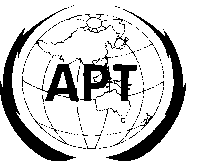 ASIA-PACIFIC TELECOMMUNITYAPT Coordination Meetings During RA-12 and WRC-12APT Coordination Meetings During RA-12 and WRC-12Agenda Item No.:1.8Name of the Coordinator ( with Email):Masashi Nakatsugawa (masashi.nakatsugawa@ties.itu.int)Issues:to consider the progress of ITU-R studies concerning the technical and regulatory issues relative to the fixed service in the bands between 71 GHz and 238 GHz, taking into account Resolutions 731 (WRC-2000) and 732 (WRC-2000);APT Proposals:ASP/26A8/1   No change to Article 5 of the Radio RegulationsASP/26A8/2   SUP RESOLUTION 731 (WRC-2000)ASP/26A8/3   SUP RESOLUTION 732 (WRC-2000)Status of the APT Proposals:-11 inputs were presented and reviewed in the first SWG5C2 a.i.1.8 meeting.-Method A is supported by 8 regional groups and administrations, among which ACP is the only one to support Method A2-Only ACP proposed to suppress Resolutions 731 and 732. All other proposals are to retain them. .-The issues to be discussed in the SWG are;  1) whether the Resolutions 731 and 732 are to be suppressed or to be retained.  2) whether hardlimit or recommended mask should be introduced.Table: Proposal chartIssues to be discussed at the Coordination Meeting:-To introduce and not to introduce the spectrum mask are two extremes. How can we come to agreement between these two options?-APT is the only organization which proposes to suppress Resolutions 731 and 732. To what extend do we stick with this option?Comments/Remarks by the Coordinator:Regarding the spectrum mask, we can stick with our original position because most of regional groups and administrations propose not to introduce it.Because APT is the only organization which is proposing suppression of the Resolutions 731 and 732, it could be a good idea to change our position to retain them rather than to think about tricky strategy to suppress them. 